T.C.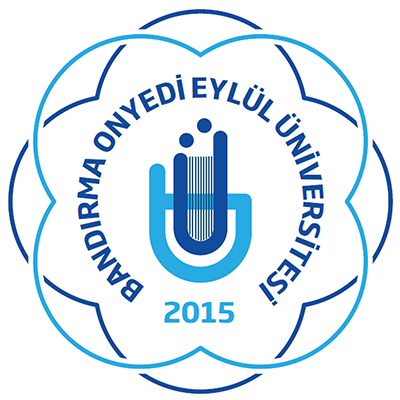 BANDIRMA ONYEDİ EYLÜL ÜNİVERSİTESİFEN BİLİMLERİ ENSTİTÜSÜMEZUNİYET TALEP FORMUÖĞRENCİNİNTC Kimlik No			:Numarası			:     Adı Soyadı			:     Öğrenci No			:     Anabilim Dalı			:  Programı			:  Öğretim Yılı/Dönemi		:       Telefon No			:Adresi				:E-Posta				:Enstitü web sayfasında ilan edilen mezuniyet için gerekli tüm belgeleri doğru, eksiksiz ve kurallara uygun olarak tamamlamış bulunmaktayım.Mezuniyet işlemlerimin başlatılmasını arz ederim.   Tarih : Enstitü web sayfasında ilan edilen mezuniyet için gerekli tüm belgeleri doğru, eksiksiz ve kurallara uygun olarak tamamlamış bulunmaktayım.Mezuniyet işlemlerimin başlatılmasını arz ederim.   Tarih : Enstitü web sayfasında ilan edilen mezuniyet için gerekli tüm belgeleri doğru, eksiksiz ve kurallara uygun olarak tamamlamış bulunmaktayım.Mezuniyet işlemlerimin başlatılmasını arz ederim.   Tarih : Enstitü web sayfasında ilan edilen mezuniyet için gerekli tüm belgeleri doğru, eksiksiz ve kurallara uygun olarak tamamlamış bulunmaktayım.Mezuniyet işlemlerimin başlatılmasını arz ederim.   Tarih : Enstitü web sayfasında ilan edilen mezuniyet için gerekli tüm belgeleri doğru, eksiksiz ve kurallara uygun olarak tamamlamış bulunmaktayım.Mezuniyet işlemlerimin başlatılmasını arz ederim.   Tarih : Enstitü web sayfasında ilan edilen mezuniyet için gerekli tüm belgeleri doğru, eksiksiz ve kurallara uygun olarak tamamlamış bulunmaktayım.Mezuniyet işlemlerimin başlatılmasını arz ederim.   Tarih :                       DANIŞMANİlişiği yoktur.Adı, Soyadı   :Tarih              :İmza               :                                                         DANIŞMANİlişiği yoktur.Adı, Soyadı   :Tarih              :İmza               :                                                         DANIŞMANİlişiği yoktur.Adı, Soyadı   :Tarih              :İmza               :                                   ANABİLİM DALI BAŞKANIİlişiği yoktur.Adı, Soyadı   :Tarih              :İmza               :                                   ANABİLİM DALI BAŞKANIİlişiği yoktur.Adı, Soyadı   :Tarih              :İmza               :                                   ANABİLİM DALI BAŞKANIİlişiği yoktur.Adı, Soyadı   :Tarih              :İmza               :                                   ANABİLİM DALI BAŞKANIİlişiği yoktur.Adı, Soyadı   :Tarih              :İmza               :                                   ÜNİVERSİTE MERKEZ KÜTÜPHANE GÖREVLİSİİlişiği yoktur.Adı, Soyadı   :Tarih              :İmza               :                                   ÜNİVERSİTE MERKEZ KÜTÜPHANE GÖREVLİSİİlişiği yoktur.Adı, Soyadı   :Tarih              :İmza               :                                   ÜNİVERSİTE MERKEZ KÜTÜPHANE GÖREVLİSİİlişiği yoktur.Adı, Soyadı   :Tarih              :İmza               :                                   BANDIRMA ONYEDİ EYLÜL ÜNİVERSİTESİBİLİMSEL ARAŞTIRMA PROJELERİ KOORDİNASYON BİRİMİ İlişiği yoktur.Adı, Soyadı  :Tarih             :İmza             :     BANDIRMA ONYEDİ EYLÜL ÜNİVERSİTESİBİLİMSEL ARAŞTIRMA PROJELERİ KOORDİNASYON BİRİMİ İlişiği yoktur.Adı, Soyadı  :Tarih             :İmza             :     BANDIRMA ONYEDİ EYLÜL ÜNİVERSİTESİBİLİMSEL ARAŞTIRMA PROJELERİ KOORDİNASYON BİRİMİ İlişiği yoktur.Adı, Soyadı  :Tarih             :İmza             :     BANDIRMA ONYEDİ EYLÜL ÜNİVERSİTESİBİLİMSEL ARAŞTIRMA PROJELERİ KOORDİNASYON BİRİMİ İlişiği yoktur.Adı, Soyadı  :Tarih             :İmza             :     BELGELERİ TESLİM ALAN ENSTİTÜ GÖREVLİSİAdı, Soyadı  :Tarih             :İmza             :                    Tez Adedi    :                  BELGELERİ TESLİM ALAN ENSTİTÜ GÖREVLİSİAdı, Soyadı  :Tarih             :İmza             :                    Tez Adedi    :                  BELGELERİ TESLİM ALAN ENSTİTÜ GÖREVLİSİAdı, Soyadı  :Tarih             :İmza             :                    Tez Adedi    :                  BANDIRMA ONYEDİ EYLÜL ÜNİVERSİTESİ FEN BİLİMLERİ ENSTİTÜSÜ Evrak Kayıt No:Tarih                :BANDIRMA ONYEDİ EYLÜL ÜNİVERSİTESİ FEN BİLİMLERİ ENSTİTÜSÜ Evrak Kayıt No:Tarih                :BANDIRMA ONYEDİ EYLÜL ÜNİVERSİTESİ FEN BİLİMLERİ ENSTİTÜSÜ Evrak Kayıt No:Tarih                :BANDIRMA ONYEDİ EYLÜL ÜNİVERSİTESİ FEN BİLİMLERİ ENSTİTÜSÜ Evrak Kayıt No:Tarih                :Enstitü Kontrol BelgeleriEnstitü Kontrol BelgeleriEnstitü Kontrol BelgeleriEnstitü Kontrol BelgeleriAdetÖzellikler1Nüfus Cüzdan FotokopisiNüfus Cüzdan Fotokopisi1 AdetFotokopi (A4 kağıda)2Öğrenci Kimlik Kartı	Öğrenci Kimlik Kartı	1 AdetKayıpsa kayıp ilanı3Ciltlenmiş İmzalı Dönem ProjesiCiltlenmiş İmzalı Dönem Projesi1 AdetDanışman ıslak imzalı 4PDF Formatında Dönem ProjesiPDF Formatında Dönem Projesi1 Adetfbetez@bandirma.edu.tr adresine gönderilecektir.(pdf dosya ismi “öğrenci no_tezsiz” yazılacaktır.)